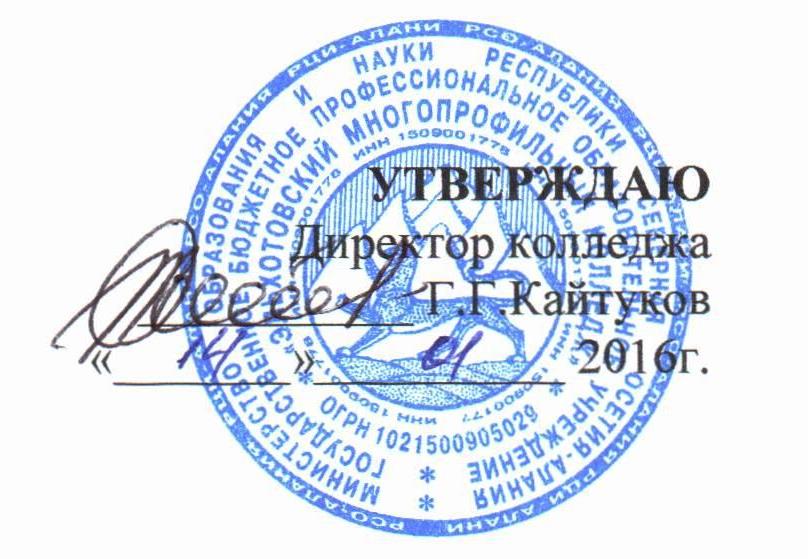 ПОЛОЖЕНИЕОБ ЭКЗАМЕНАЦИОННОЙ КОМИССИИЭльхотово2016г.I. ОБЩИЕ ПОЛОЖЕНИЯ1.1. Настоящее Положение определяет полномочия и порядок деятельности экзаменационных комиссий ГБПОУ «Эльхотовский многопрофильный колледж» (далее – Колледж).1.2. Положение об экзаменационной комиссии Колледжа разработано в соответствии с Приказом  Министерства  и  образования  и  науки  РФ No  36 от 23.01.2014  г. «Об утверждении Порядка приема на обучение по образовательным программам среднего профессионального образования»; Уставом Колледжа, Правилами приема в Колледж, иными локальными актами Колледжа.1.3. Для приема вступительных испытаний, своевременной подготовки необходимых материалов, объективности оценки способностей и склонностей, поступающих создаётся экзаменационная комиссия.1.4. Настоящее положение действует до внесения в него изменений или принятия нового.II. СТРУКТУРА И СОСТАВ 2.1. Экзаменационная комиссия создаётся по  дисциплинам,  по  которым  колледжем проводятся вступительные испытания. 2.2. Экзаменационная комиссия осуществляет  свою  работу  в  период  проведения вступительных испытаний в Колледже. 2.3. В состав экзаменационной комиссии входят председатель комиссии и члены экзаменационной комиссии. 2.4. Экзаменационная комиссия назначается приказом директора колледжа, формируется из числа квалифицированных преподавателей колледжа, ведущих преподавательскую деятельность по предмету, соответствующей вступительному испытанию. 2.5. Изменение в состав экзаменационной комиссии может быть внесено при необходимости директором колледжа. 2.6. Председатель экзаменационной комиссии в рамках своей компетенции подчиняется председателю приемной комиссии. III. ПОЛНОМОЧИЯ И ФУНКЦИИ ЭКЗАМЕНАЦИОННОЙ КОМИССИИ3.1. Экзаменационная комиссия выполняет следующие функции: - проведение консультаций для поступающих; - участие во вступительных испытаниях; - оценивание способностей и склонностей поступающих по специальности, требующей наличия определенных физических и/или психологических качеств. 3.2. В целях выполнения своих функций экзаменационная комиссия в установленном порядке вправе запрашивать и получать у уполномоченных лиц необходимые документы и сведения. 3.3. Срок полномочий экзаменационной комиссии составляет один год с момента ее создания.IV. ПРАВА И ОБЯЗАННОСТИ ЧЛЕНОВ ЭКЗАМЕНАЦИОННОЙ КОМИССИИ4.1. Председатель экзаменационной комиссии обязан:- участвовать в подборе состава экзаменационной комиссии; - разрабатывать методические рекомендации по подготовке к вступительным испытаниям, проводимым Колледжем самостоятельно; - готовить задания для формирования экзаменационных материалов, соблюдая конфиденциальность и установленный порядок обеспечения информационной безопасности; - выделять членов экзаменационной комиссии для проведения консультаций, вступительных испытаний и апелляций; - проводить  инструктаж  членов экзаменационной комиссии  по  порядку проведения консультаций, вступительных испытаний и апелляций; - участвовать в оперативном решении спорных вопросов по предмету во время проведения вступительных испытаний и апелляций; - вести учет рабочего времени членов комиссии; - готовить отчет об итогах работы комиссии. 4.2. Члены экзаменационной комиссии обязаны:- работать под руководством председателя экзаменационной комиссии; - участвовать  в  проведении  консультаций,  вступительных  испытаний  и апелляций; - участвовать в подготовке отчета об итогах работы экзаменационной комиссии. 4.3.  В  случае  неисполнения  или  ненадлежащего  исполнения  возложенных обязанностей, нарушения  требований  конфиденциальности  и  информационной безопасности, злоупотреблений установленными полномочиями, совершенных из корыстной  или  иной  личной  заинтересованности,  председатель  и  члены предметной экзаменационной комиссии несут ответственность в соответствии с законодательством Российской Федерации.V. ПОРЯДОК РАБОТЫ5.1.Обязанности экзаменационной комиссии:- проведение консультаций и вступительных испытаний;- обеспечение  спокойной  и  доброжелательной  обстановки,  предоставление возможности поступающим наиболее полно проявить уровень своих знаний и умений;- проведение  вступительных  испытаний в  специально  подготовленном  помещении, обеспечивающим необходимые условия для подготовки и сдачи вступительных испытаний;- оценка результатов вступительных испытаний в соответствии с действующим законодательством;- объявление результатов  в  порядке,  предусмотренном  действующим законодательством;- обеспечение установленного порядка оформления и хранения экзаменационных ведомостей;- ознакомление с правилами подачи и рассмотрения апелляций;- соблюдение  порядка  допуска  к вступительным  испытаниям  поступающих, пропустивших их по уважительной причине.5.2.  Количество,  перечень,  формы  проведения  и  система  оценок  вступительных испытаний экзаменационной комиссии определяются правилами приема в Колледж.5.3. Вступительные испытания проводятся в форме просмотра.5.4. Члены экзаменационной комиссии должны быть объективны и соблюдать единство требований, предъявляемых на вступительных испытаниях.5.5.  Оценки,  выставленные  экзаменационной  комиссией,  проставляются  на экзаменационной работе, в экзаменационной ведомости и в экзаменационном листе.5.6.  Все  случаи  последующего  изменения  выставленных  экзаменаторами  оценок удостоверяются  подписью  председателя  экзаменационной  комиссии  и  утверждаются решением приемной комиссии.VI. ОТЧЕТНОСТЬ 6.1. Работа экзаменационной комиссии завершается отчетом о проведении и результатах вступительных испытаний, отчет передается председателем экзаменационной комиссии в приемную комиссию до окончания приемной кампании.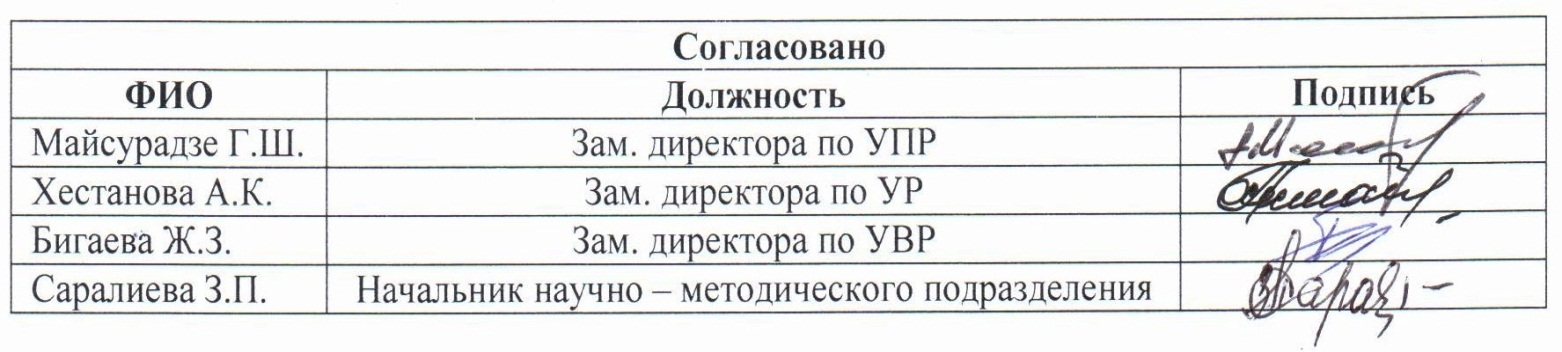 Рассмотрено Методическим советом протокол № 4 от  13.01.2016 гВведено в действиеприказ  от 11.01.2016 г.   № 1Регистрационный №	37-2